Lo: Match the emotion to the picture.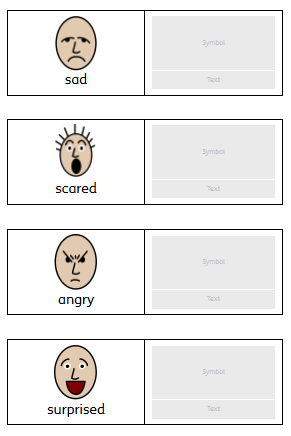 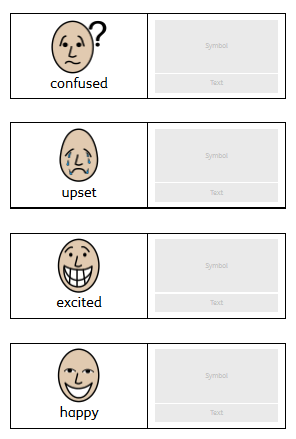 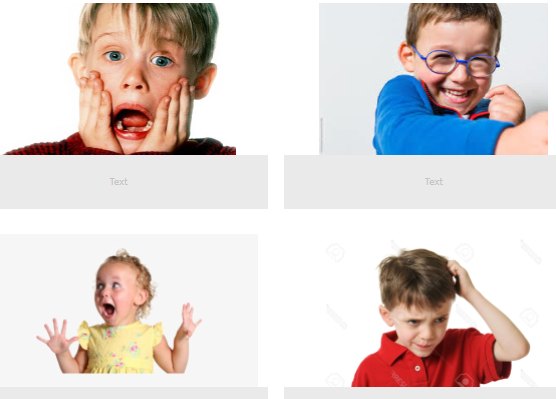 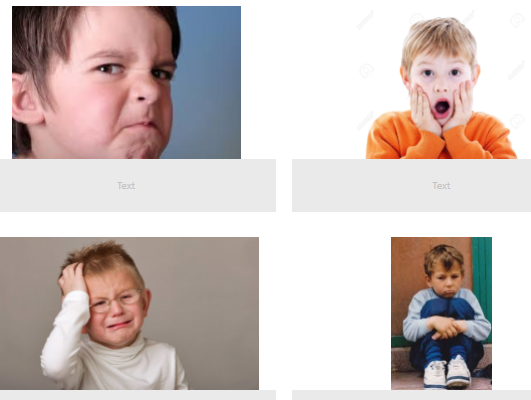 Answers: 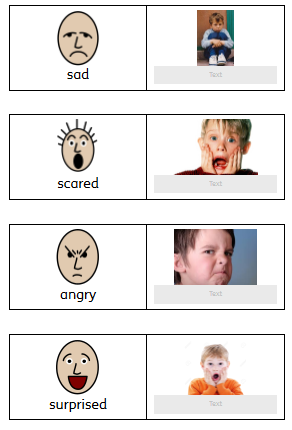 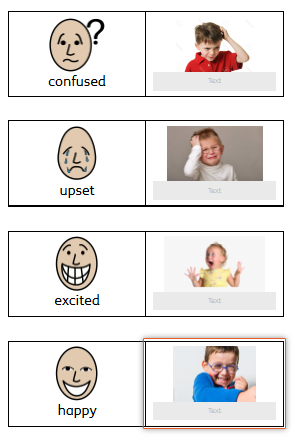 